HUBUNGAN FUNGSI KELUARGA DENGAN KEPERCAYAAN DIRI REMAJA DI KELURAHAN PARIT PADANG KECAMATAN SUNGAI LIAT KABUPATEN BANGKASKRIPSIDiajukan untuk Memenuhi Salah Satu Syarat dalam                        Menempuh Ujian Program Sarjana Strata Satu ( S-1 ) pada Jurusan              Ilmu Kesejahteraan SosialOLEH :PEIGGY AGUNG JANUAR112020021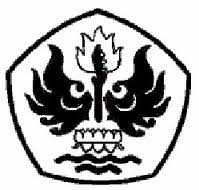 FAKULTAS ILMU SOSIAL DAN ILMU POLITIKUNIVERSITAS PASUNDAN2016